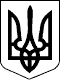 Петрівська селищна рада
Олександрійського району
Кіровоградської областіДВАДЦЯТЬ ДЕВ’ЯТА СЕСІЯПро приймання-передачу рухомого майна з балансу відділу освіти Петрівської селищної ради Олександрійського району Кіровоградської області на баланс Новостародубського ліцею Петрівської селищної ради Олександрійського району Кіровоградської областіРозглянувши пропозицію Петрівського селищного голови Світлани Тилик від               02 лютого 2023 року № 01.1-17/357/1, відповідно до статей 26, 60 Закону України «Про місцеве самоврядування в Україні», Порядку передачі з балансу на баланс об’єктів та майна, що належить до комунальної власності територіальної громади Петрівської селищної ради Петрівського району Кіровоградської області, затвердженого рішенням Петрівської селищної ради від 25 лютого 2016 року № 114/7, та з метою забезпечення ефективності використання комунального майна, установами та організаціями, на підставі висновків та рекомендацій постійної комісії селищної ради з гуманітарних питань від 02 лютого          2023 року № 226, селищна радаВИРІШИЛА:1. Передати рухоме майно, що належить до комунальної власності Петрівської селищної територіальної громади, з балансу відділу освіти Петрівської селищної ради Олександрійського району Кіровоградської області на баланс Новостародубського ліцею Петрівської селищної ради Олександрійського району Кіровоградської області згідно переліку, що додається.2. Директору Новостародубського ліцею Петрівської селищної ради Олександрійського району Кіровоградської області Бурлак Ларисі Георгіївні створити комісію з приймання-передачі рухомого майна, що належить до комунальної власності Петрівської селищної територіальної громади, до складу якої включити голову комісії Петрівської селищної ради з питань фінансів, бюджету, планування соціально-економічного розвитку, регуляторної політики, інвестицій та міжнародного співробітництва Поворознюка Олександра Григоровича.3. Складений акт приймання-передачі рухомого майна надати на затвердження Петрівському селищному голові протягом 30 календарних днів з дня прийняття цього рішення.4. На підставі акту приймання-передачі рухомого майна відділу освіти Петрівської селищної ради Олександрійського району Кіровоградської області зняти з балансу, а Новостародубському ліцею Петрівської селищної ради Олександрійського району Кіровоградської області взяти на баланс передане рухоме майно, що належить до комунальної власності Петрівської селищної територіальної громади.Петрівський селищний голова                                                 		 Світлана ТИЛИК28300, вул. Святкова 7, смт Петрове, Олександрійський р-н., Кіровоградська обл.
тел./факс: (05237) 9-72-60, 9-70-73 е-mail: sel.rada.petrovo@ukr.net код в ЄДРПОУ 04364199ВОСЬМОГО скликанняВОСЬМОГО скликанняВОСЬМОГО скликанняВОСЬМОГО скликанняВОСЬМОГО скликанняВОСЬМОГО скликанняРішенняРішенняРішенняРішенняРішенняРішеннявід  02  лютого  2023  року№ 4186/8№ 4186/8смт Петровесмт Петровесмт Петровесмт Петровесмт Петрове